AF/01-14/01.0Please attach the Executive Summary or Abstract of the study with this reportAre any changes to the project/protocol are required? If Yes, please complete and submit an amendment.……………………………………………………………………………………………………………………………………………………………………………….    Suranaree University of Technology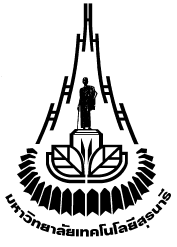 Institutional Ethics CommitteeProtocol Deviation/Violation Reportแบบบันทึกรายการไม่ปฏิบัติตามโครงการวิจัยStudy Code:Study Code:COA. No.Date………./…………………/………………..Study title:Study title:Study title:Study title:Investigator:Investigator:Contact No.Contact No.Institution:Institution:Contact No.Contact No.Sponsor:Sponsor:Contact No.Contact No.Description of thedeviation/violation.Please describe the impact of thedeviation/violation on patient safety and/or scientific integrity.Please provide evidence ofacceptance of the deviation by the sponsor, if relevant.What steps have been/are to be taken to avoid a recurrence?Found by:……………………………….Date:…………………………………….Reported by:…………………………….Date:…………………………………….EC’s Decision: